Publicado en Barcelona el 03/09/2020 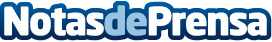 Elmo Electric, la empresa española apuesta por la movilidad sustentable en el auge de los coches eléctricosEn un contexto local e internacional que tiende cada día más hacia la movilidad sustentable, son muchas las empresas y países que deciden apostar a la reducción de las emisiones contaminantesDatos de contacto:Elmo Electric626 128 548Nota de prensa publicada en: https://www.notasdeprensa.es/elmo-electric-la-empresa-espanola-apuesta-por Categorias: Nacional Automovilismo Industria Automotriz http://www.notasdeprensa.es